Проект                                                      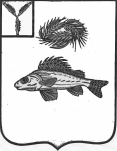 СОВЕТМУНИЦИПАЛЬНОГО ОБРАЗОВАНИЯ ГОРОД ЕРШОВЕРШОВСКОГО МУНИЦИПАЛЬНОГО РАЙОНАСАРАТОВСКОЙ ОБЛАСТИ(четвертого  созыва)РЕШЕНИЕот                    2020 года   №О внесении   изменений в решение Советаот  24   декабря   2019  года   №  21 - 128 «О Плане работы Совета муниципальногообразования                город              Ершови  постоянных  комиссий  Совета  на   1 - е полугодие     2020     года»         Руководствуясь Уставом муниципального образования город Ершов Совет РЕШИЛ:        1.Внести  в решение Совета   муниципального образования город Ершов  Cовета от 24 декабря 2019 года №21-128 «О Плане работы Совета муниципального образования  город   Ершов и  постоянных комиссий Совета на   1-е полугодие  2020 года»  следующие изменения:         - в Приложении 1 пункты 5, 7-10,12-18,  исключить;       - в Приложении 3 пункты 6  - 10 ,12  -20  исключить;       - в Приложении 4 пункты  с 4-11 исключить.          2. Данные вопросы включить в план работы Совета и постоянных комиссий на 2-е полугодие 2020 года.          3.Настоящее решение вступает в силу со дня его принятия.Глава муниципального образования                                                    А.А. Тихов